EXTENSION SERVICE REQUEST FORM 	For: 	      DR. ARNOLD E. VELASCO 		      University PresidentAttention:    ____________________________________                     College Dean / Director / FacultyBENEFICIARY INFORMATION:                                                                                                                                                                                                                    Put “N/A” for not applicable                                                                                                                                                                                                                          *Required informationSERVICE NEEDED: Put a check mark in the box of corresponding choice  DETAILS OF SERVICE NEEDED: *Required informationPREFERRED MODE OF SERVICE DELIVERY: 				      Put a check mark in the box of corresponding choice  I hereby certify the correctness of the above information and declare my full understanding and agreement that services to be provided will be governed by specific terms and conditions through a service contract or Memorandum of Agreement.Date of Request:*Name of Beneficiary: *Nature of Beneficiary:*Address: *Products / Services:*Name of Contact Person:*Designation:*Contact Number:*Email Address:Endorsed by (if any):*Additional background information about the beneficiary:Skills TrainingProfessional Training / Seminar / CPD Technical ConsultancyProfessional AssistanceCommunity OutreachCoaching / MentoringKnowledge Transfer Technology TransferOthers: *Title / Subject / Topic / Activity:*Title / Subject / Topic / Activity:*Title / Subject / Topic / Activity:*Title / Subject / Topic / Activity:*Title / Subject / Topic / Activity:*Title / Subject / Topic / Activity:*Title / Subject / Topic / Activity:*Number of Participants: 50 pax up*Nature of Participants:  *Preferred Date: *Preferred Time: *Preferred Time: On-linePlatform:On-siteVenue:ModularPreferred Language: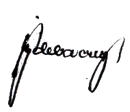 Signature over Printed Name ofContact Person / Authorized Representative